【申込み締切　8月12日（金）】　令和４年度　地域共生社会の実現に向けた研修会参加申込書　※参加される方の所属・職名・氏名をご記入の上、下記連絡先までメールかFAXにてご返送下さい。※Googleフォームで申し込みされる方は下記のURL、QRコードをご活用ください。□GoogleフォームURL　：　https://forms.gle/XgAemQdfpvZqvdxG8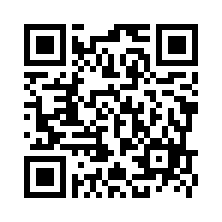 □GoogleフォームQRコード所属機関名：住　所：連絡先：e-mail：機関名：住　所：連絡先：e-mail：機関名：住　所：連絡先：e-mail：職　名職　名氏　名参加方法□会場□Zoom□会場□Zoom